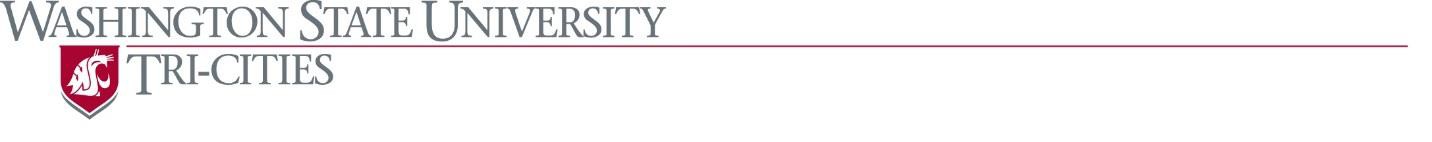 MASTER IN TEACHING ELEMENTARY CERTIFICATION PROGRAMAPPLICATION PORTFOLIOSummer 2019Priority Application DeadlineJanuary 15, 2019It is the desire of the Elementary Certification Program, as well as the state of Washington, to prepare the best teachers possible. Therefore, we reserve the right to admit only the most highly qualified candidates to the Elementary Certification Program. Simply meeting the admission requirements does not guarantee admission to the program.Washington State University subscribes to the principles and laws of the State of Washington and the federal government, including applicable Executive Orders, pertaining to civil rights, equal opportunity, and Affirmative Action. Washington State University policy prohibits discrimination on the basis of race, sex, including sexual harassment, religion, age, color , creed, national or ethnic origin, physical, mental, or sensory disability, marital statu s, sexual orientation, and status as a Vietnam-era or disabled veteran in the recruitment and admission of students, the recruitment, employment and retention of faculty and staff, and the operation of all University programs, activities, and services. Evidence of practices that are inconsistent with this policy should be reported to the Director, Center for Human Rights, French Administration Building, Room 225, (509) 335-8288.APPROXIMATE ADMISSIONS TIMELINEJanuary 15, 2019 - Priority Application Deadline. Applicants submit a completed application portfolio including all required documentation.February 2019 - Admissions Review. Program Coordinator reviews application materials for completeness.    MIT Committee reviews application materials.  Applicants may be interviewed.Mid-March 2019 – Verification of GPA arrives from Graduate School. Final admissions decisions are made.Late-March 2019 – Applicants notified of their admission status and must notify WSU Tri-Cities if they intend to enroll in the program.   Date to be announced in application notification letter.May 2019 – Orientation for new MIT students occurs.  Summer session and MIT program begins.~~~~~~~~~~~~~~~~~~~~~~~~~~~~~~~~~~~~~~~~~~~~~~~~~~~~Scholarship OpportunitiesThe Washington State University and the College of Education offer a variety of scholarship opportunities to graduate students in Education.  If you wish to be considered for a scholarship, please visit the WSU scholarship web page at https://tricities.wsu.edu/finaid/scholarships for application information.    Application deadline for 2019-2020 academic year is January 31, 2019.MIT ELEMENTARY EDUCATION APPLICATION PROCESSSummer 2019Priority Application Deadline:  January 15, 2019Applicants complete an application for the WSU Graduate School and a separate application portfolio for the College of Education. In order to begin the  MIT Program,  an applicant  must  be admitted  by both the  Graduate  School and the  College  of Education.Submit the following items to:	The Graduate School					  Washington State UniversityP.O. Box 641030Pullman,   Washington 99164-1030          On-line “Application for Admission to Graduate School” at http://gradschool.wsu.edu/. The online application will require the following items:          $75.00 non-refundable   application fee          Official   transcripts sent directly to the Graduate School at the address above by the Registrar of           each institution from which you have completed coursework after grade 12. The Graduate School            has access to WSU transcripts.          Names and email addresses of three people from whom you will be requesting professional letters of recommendation.  The letter writers will be sent an email      prompting them to submit an online reference letter on your behalf.  This process can take 14-21 days. Applicants are advised to track reference letters to ensure that the application is complete by the priority deadline.Submit the following items to:	MIT Elementary Program					  Helen BerryWSU Tri-Cities College of Education 2710 Crimson Way					  Richland, WA  99354 	  Applicant Information Sheet 	  Documentation of Completed Prerequisite Courses 	  Official passing West B scores must be received by January 15, 2019.  Out-of-state applicants only may submit passing scores on the Praxis I CBT, or the CBEST (California or Oregon) in lieu of the WEST-B.Passing WEST-B scores: Reading-240, Math-240, Writing-240Acceptable SAT or ACT scores may be submitted in lieu of WEST-B scores.  For acceptable scores, visit https://education.wsu.edu/undergradprograms/teachered/basicskillstesting/.  	  Statement of Personal Commitment and Relevant   Experiences 	  Summary of Letters of Recommendation.   Complete the form on page 5 in this packet. 	  Documentation of Professional/Volunteer Experiences.   Complete the form on pages 9-10 in this packet. 	  Current ResumeADDITIONAL APPLICATION   INFORMATIONApplication PortfolioThis packet is considered the Application Portfolio and applicants must submit one copy to the College of Education.   It is highly recommended that each applicant keep a copy for personal records.Prerequisite CoursesAll prerequisite courses must be completed before the MIT elementary program begins in early May.Documentation of Professional and/or Volunteer ExperiencesApplicants should discuss relevant professional or volunteer experiences working with children  in settings such as public or private schools, camps, community services, or informal educational organizations. All applicants are strongly encouraged to have experiences with elementary age students in a public school setting.   See page 9 for additional instructions.Statement of Personal Commitment   and Relevant ExperiencesThe Statement of Personal Commitment and Relevant Experiences should be written in essay format and should not exceed 5 typed pages (double-spaced).  The statement will be evaluated on content, narrative flow, grammar and vocabulary.    See page 7 for additional instructions.Summary of Professional Letters of RecommendationThree letters, submitted on-line to the WSU Graduate School, are required for a complete application. (See page 8). Please inform each of your three reference writers to discuss the following items in support of your application: (1) your experience working with children, (2) your facility with written, oral and interpersonal communication, (3) your academic ability to do graduate-level work, and (4) your interpersonal skills.  It is preferred that letters of recommendation directly support the experiences listed in the “Documentation of Professional and/or Volunteer Experiences.” Letters from faculty who can address your ability to succeed in graduate school are also appropriate. Letters from family members or friends will not be accepted.Test Requirements:  WEST-Bhttp://www.west. ne sinc.co m/Washington applicants must successfully complete the WEST-B in the areas of reading, writing, and mathematics scoring a minimum of 240 out of 300 for each subtest.  Official passing WEST-B scores must be received by January 15 prior to the program start date. Application files will not be reviewed until passing scores have been received. Select code 240 to ensure that the official WEST-B score report is sent to WSU College of Education (Pullman is the only WSU campus choice). Out-of-state applicants only may submit passing scores on the Praxis I, the Praxis I CBT, or the CBEST (California or Oregon) in lieu of the WEST-B.   Acceptable SAT or ACT scores may be submitted in lieu of WEST-B scores.  For acceptable scores, visit https://education.wsu.edu/undergradprograms/teachered/basicskillstesting/.TranscriptsEach applicant must provide original transcripts in sealed envelopes from each institution attended since grade 12 to the Graduate School. It is not necessary to submit WSU transcripts to the College of Education at WSU Tri-Cities or to the  Graduate School at WSU Pullman.APPLICANT INFORMATION SHEET2019 MIT Elementary Certification Please Type or PrintWSU Student ID Number   	  NAME   	 ADDRESS    		  CITY/STATE/ZIP	 	 PHONEHome Work CellWSU EMAIL(if available, this is the email address we will use for department communication)EMAIL(only if no WSU email address)DATE OF WEST-B EXAM    	(completed or planned)HAVE YOU PREVIOUSLY ATTENDED WASHINGTON STATE UNIVERSITY?Yes   	No   	LIST ALL COLLEGES AND UNIVERSITIES YOU HAVE ATTENDED.LIST ALL DEGREES AWARDED AND DATE OR EXPECTED GRADUATION DATEDOCUMENTATION OF PROFICIENCY IN ELEMENTARY EDUCATION KNOWLEDGE AND SKILLSThe applicant must be able to document proficiency in the designated areas of knowledge and skills listed below: reading, writing, mathematics, life and physical sciences, U.S. history, geography, U.S. government/civics,   and economics   (see items 3-8).The applicant is required to receive satisfactory scores of 240 on each WEST-B subtest in reading, writing, and mathematics or an approved Basic Skills test (see items 1-3).Proficiency can be documented in the following ways:Reading - Passing score (240) obtained on the WEST-B.Writing - Passing score (240) obtained on the WEST-B.Mathematics - Passing score obtained on the WEST-B(240) and one college-level mathematics course (100 or higher) with a grade of C or better (defined as a 2.0 on a 4 point scale) is required. Math 251 and/or 252: Math for Elementary Teachers is strongly encouraged.Sciences - Complete one biological and one physical science courses (7-8 semester credits) at the college/university level, with grades of C or better.  One course must include a lab.  An introductory biology course with lab and an introductory geology course is strongly encouraged.U.S. History - Complete a college/university level U.S. History course (any broad time period) with a grade of C or better. WSU courses, which may satisfy this requirement, include HIST 110, 111, 150, 314, 413, 415, 418, or 419.Geography - Complete a college/university level geography course with a grade of C or better (e.g., Survey of World Regions, or Physical or Cultural Geography, etc.).  WSU courses, which may satisfy this requirement, include HIST 120 and 121, or 495.American Government - Complete a college/university level course in U.S. government/civics (course prefixes may be listed as Political Science, U.S. Government, etc.) with a grade of C or better. WSU courses which may satisfy this requirement include POL_S 101, 300, or H_D 410.Economics - Complete a college/university level economics course (intro, micro, or macro) with a grade of C or better.  WSU courses which may satisfy this requirement include ECON 101, 102, or 198.NAME:   	WSU ID Number:    	MIT ELEMENTARY   DOCUMENTATION OF PREREQUISITESCOURSESPlease indicate all courses that you have completed, are currently enrolled in, or that you PLAN to enroll in to meet the prerequisite requirements. Credit will only be given to courses receiving a grade of “C” (2.0) or higher.Applicants can fulfill the Math Proficiency requirement in any ONE of the following ways:Obtain a score of 500 or above on the Quantitative section of the Graduate Record Exam (GRE).Complete one-college level courses in mathematics with a grade of “C” or better.Have received college credit by “advanced placement” for high school math courses. (Documentation must be provided to the College of Education before MIT classes begin in May.)STATEMENT OF PERSONAL COMMITMENT AND RELEVANT EXPERIENCESThe Statement of Personal Commitment and Relevant Experiences should be written in essay format and should not exceed five typed pages (double-spaced).  Please number each response and put your name on each page of the document.While the narrative is a required portion of the MIT Application, not all applicants may be able to respond to every item. If you choose not to respond to a particular item, please explain why an item was not addressed.  The statement will be evaluated on content, narrative flow, grammar and vocabulary.Contents of Statement:Personal commitment to teaching.Describe your personal commitment to youth and the teaching profession.  Include in your response details about your experiences with children and youth and your personal qualities that demonstrate your ability to make a significant contribution to the teaching profession.Experiences with social service agencies, community agencies, and educational systems. Describe your experiences, demonstrated commitment, and leadership roles when working with social service agencies, community agencies and/or educational systems.Experiences working with children/adults with special needs or diverse backgrounds. Describe any experiences working with children and/or adults with special needs or diverse backgrounds in a school system, with family or friends, or in your community. Discuss the impact of these experiences on you, personally and/or professionally.Experiences demonstrating leadership, communication skills and initiative.Describe experiences that have influenced or enhanced your communication skills, leadership skills, and initiative. Reflect on these skills and how they will influence your ability to be an exceptional teacher. While these experiences may have taken place in a structured environment such as the work place, it is also appropriate to discuss more “everyday” and personal experiences.Experiences with other languages and cultures.Describe your experiences living and/or working with people from other cultures or socioeconomic groups. What did these experiences teach you about diversity and what might the implications be for  you as a future  teacher.SUMMARY OF PROFESSIONAL LETTERS OF RECOMMENDATIONApplicant Name	Phone    	Please complete the information listed below for each re fe re nce write r. It is preferred that letters of recommendation directly support your experiences listed in the “Documentation of Professional and/or Volunteer Experiences.” Letters from faculty who can address your ability to succeed in graduate school are also appropriate.  (References from family members and friends will not be accepted).CRITICAL: Reference letters must be received and processed by the Graduate School before the departmental application portfolio is considered complete.  Applicants are encouraged to remain in close contact with reference letter writers to ensure letters are submitted as close to the January 15th application deadline as possible.NAMEADDRESS (home or work)   	  PHONE (home or work)     	  PLACE OF BUSINESS (if appropriate)   	 RELATIONSHIP WITH REFERENCE WRITER(employer, professor, etc.)   	NAMEADDRESS (home or work)   	  PHONE (home or work)     	  PLACE OF BUSINESS (if appropriate)   	 RELATIONSHIP WITH REFERENCE WRITER(employer, professor, etc.)   	NAMEADDRESS (home or work)   	  PHONE (home or work)     	  PLACE OF BUSINESS (if appropriate)   	 RELATIONSHIP WITH REFERENCE WRITER(employer, professor, etc.)   	DOCUMENTATIONOF PROFESSIONAL and/or VOLUNTEER EXPERIENCESApplicant Name		Phone    	List your professional or volunteer experiences related to teaching or the education of youth, adolescents, and/or adults.  Experience working with elementary-age   children is strongly preferred.Examples of Work Experience:Acceptable Experiences:							Unacceptable Experiences:Coaching	WSU Literacy Corps	Babysitting Freshman Seminar Facilitator	National Youth Sports Program	Older Brother/Sister HEP Program	Camp Counselor	NannyService Clubs:   Boy/Girl Scouts	Tutoring Programs	Religious education Campfire, 4-H, Youth Groups	College Teaching AssistantPublic School ParaprofessionalExperience #1 (copies of this page may be made for additional experiences)Place WorkedDates of Work Experience/Total Hours Supervisor’s Name/PhoneDescription of Duties (include   grade level,   age of students, nature of experience)    	Check all that apply:Grade Level 	Preschool		K-8th grade		9th-12th grade	Adults Nature of Experience: 	Responsible   for some teaching 	No teaching 	Public  school		Private  school		Informal  schooling Describe  experiences  in  this  position  working  with  diverse   populations:Applicant Name		Phone    	Experience #2Place Worked   	  Dates of Work Experience/Total HoursSupervisor’s Name/Phone	 Description of Duties (include   grade level,   age of students, nature of experience)    	Check all that apply:Grade Level 	Preschool		K-8th grade		9th-12th grade	Adults Nature of Experience: 	Responsible for some teaching 	No teaching 	Public  school		Private  school		Informal  schooling Describe  experiences  in  this  position  working  with  diverse   populations:IMPORTANT INFORMATION FOR MIT APPLICANTSTo begin the first internship, MIT candidates are required to obtain clearance from the Washington State Patrol and the FBI. Clearance involves submission of the Character and Fitness Supplement   to the College of Education Student Services. The form asks questions about moral character and criminal history. In addition, WSP and the FBI require fingerprinting as part of their background check.  WSP and FBI clearance is also required (in addition to successful completion of all MIT coursework, state- mandated examinations and internships) for final awarding of the teaching certificate.   Upon admissionto the MIT program, candidates will receive all of the necessary paperwork and fingerprinting information for clearance. Listed below are conditions that automatically prevent an applicant from being awarded a teaching certificate in the State of Washington.Automatic Denials for CertificationConvictions, including guilty pleas, involving any of the following:Physical neglect of a child under chapter 9A.42 RCWPhysical injury or death of a child under chapter 9A.32 or 9A.36 RCW (except motor vehicle violations under chapter 46.61 RCW)Sexual exploitation of a child under chapter 9.68A RCWSexual offenses under chapter 9A.44RCW where a minor is the victimPromoting prostitution of a minor child under chapter 9A.88 RCWSale or purchase of a minor child under 9A.64.030 RCWViolations of similar laws to the above in another jurisdictionWashington State University subscribes to the principles and laws of the State of Washington and the federal government, including applicable Executive Orders, pertaining to civil rights, equal opportunity, and Affirmative Action. Washington State University policy prohibits discrimination on the basis of  race, sex, including sexual harassment, religion, age, color, creed, national or ethnic origin, physical, mental, or sensory disability, marital status, sexual orientation, and status as a Vietnam-era or disabled veteran in the recruitment and admission of students, the recruitment, employment and retention of faculty and staff, and the operation of all University programs, activities, and services. Evidence of practices that are inconsistent with this policy should be reported to the Director, Center for Human Rights, French Administration Building, Room 225, (509) 335-8288.~~~~~~~~~~~~~~~~~~~~~~~~~~~~~~~~~~~~~~~~~~~~~~~~~~~~NOTIFICATION OF LIABILITY INSURANCEBecause accidents can happen very  quickly  in  a K-12 classroom  and you can be held  financially responsible if the accident occurs while you are in the classroom, you are required to show proof of professional liability coverage  ($1,000,000 minimum)  before  beginning  any practicum  experience  in  K- 12 classrooms.  There are four options:WSU Experiential Liability Insurance Policy $7.50 per year (effective date of payment + 365 days), form available from Academic Coordinator, fee payable at cashier’s office.  Forms will be available during Practicum Orientation before Fall semester.National Education Association Policy with NEA Membership $22.50 per year (September 1 through August 31), journals, job opportunities/postings, membership rolls over from student status toprofessional membership, sign up online at https://www. nwpe.o rg/inde x.p hp/sec ure- nwpe- me mbership- application  with credit or debit card after  July 1.Northwest Professional Educators (NWPE) Policy and Membership $25 per year effective for a full calendar year, remains in effect after student teaching and when under contract or as a substitute teacher, journals,  classroom resources, legal counsel,  preferential  ratings  on grants and scholarships,  sign  up online at https://ims. nea.o rg/HowToJo in/stateStude nt.do ? mbrType=S TUDENT&sea= wa with credit or debit card any timePersonal Coverage Check with your insurance provider for available options.RequirementCourse Prefix and#COMPLETE Course TitleCreditsGrade (C or higher)SchoolEconomicsU.S. HistoryGeographyAmerican GovernmentMath ProficiencyScienceSignify lab science by writing  an (L)(P) Physical:(B) Biological: